新 书 推 荐中文书名：《公平剂量》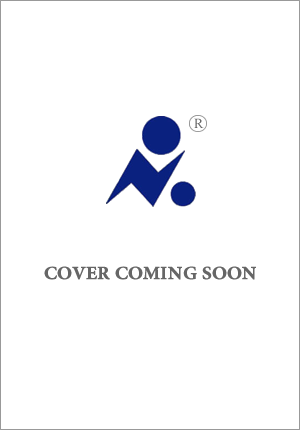 英文书名：FAIR DOSES作    者：Seth Berkley, M.D.出 版 社：University of California Press代理公司：The Martell Agency/ANA/Jessica页    数：待定出版时间：2025年代理地区：中国大陆、台湾审读资料：大纲类    型：大众社科内容简介：本书由塞斯·伯克利博士（Dr. Seth Berkley）撰写，他是COVAX（一个与多国政府、联合国机构和疫苗制造商合作的多边全球解决方案）的主要组织者之一，也是疫苗联盟Gavi（一个非常成功的公私合作伙伴关系，为世界上超过50%的最低收入儿童提供疫苗）的创始人和首席执行官。在《公平剂量》一书中，伯克利博士将以个人的视角，从内部捕捉新冠肺炎疫情中不为人知的重要故事，讲述一小群人如何在逆境中创造奇迹，在创纪录的时间内组织起193个国家，建立了世界上最大的新冠疫苗投资组合，筹集了超过120亿美元的资金，并向世界人民提供了20亿剂新冠疫苗的精彩事迹。作为一个多边全球解决方案，COVAX证明了什么才是成功实现且规模惊人的成果。伯克利博士全天都在瑞士乡村的一间小书房里工作：向各国首脑推销疫苗、筹集数十亿美元资金、接受全球媒体采访，同时还要应对包括鲍里斯·约翰逊（Boris Johnson）、特朗普（Trump）和马克龙（Macron）在内的世界各国领导人以及制药行业的善恶美丑，加之疫苗民族主义、对科学家和公共卫生的妖魔化、对疫苗犹豫不决情绪的持续升温、有可能吞噬所有努力的错误信息等一系列问题所带来的政治挑战。在“大卫与歌利亚”式的领导故事中，COVAX团队组织了一场全球运动，在英国向全球提供第一批疫苗的39天后，为贫困国家提供了第一批疫苗，最终在92个最贫困国家（约占世界人口一半）实现了56%的疫苗接种覆盖率，而全球平均覆盖率为仅为65%。《公平剂量》的影响远远超出了新冠肺炎疫情的范围，为应对下一次大流行病以及之后不可避免的更多大流行病，我们需要更快、更公平的全球相应。通过COVAX的故事，伯克利博士将说明如何在新冠肺炎疫情期间吸取的惨痛教训基础上建立新的防备标准，并帮助全球卫生界利用现有的科学知识，加强未来的应对措施。作者简介：塞斯·伯克利博士（Dr. Seth Berkley）是一名医学博士和传染病流行病学家，作为全球公共卫生领域的先驱，他在超过35年的职业生涯中一直倡导公平接种疫苗，并推动创新和改善世界预防和应对传染病的方式。自2011年以来，在伯克利博士的领导下，GAVI已为其核心项目和新冠疫苗的采购和交付筹集了33亿美元。2019年，他因在最贫困国家持续提供儿童疫苗而获得拉斯克·彭博公共服务奖（Lasker Bloomberg Public Service Award）；2020年，他获得阿斯图里亚斯公主（Princess of Asturias）国际合作奖；2022年，获得欧洲委员会南北奖（North-South Prize）。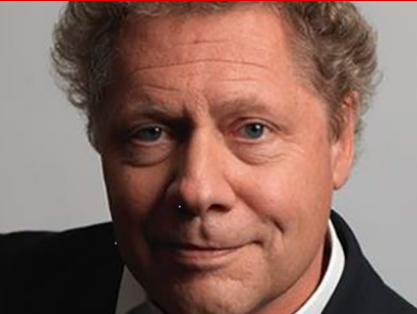 伯克利博士曾在布朗大学、哥伦比亚大学、纽约大学和日内瓦大学担任教授，并被布朗大学、麦克雷雷大学和纳尔逊·曼德拉大学授予荣誉博士学位。他当选为美国国家医学院院士，目前是布朗大学大流行病中心顾问委员会主席。他现居瑞士。伯克利博士在这一领域做出的巨大贡献以及他在国际上的地位，可以从最近媒体对他的报道中略见一斑：《财富》（Fortune）杂志将伯克利博士列为世界50位最伟大的领导人之一。《新闻周刊》（Newsweek）将他列为封面人物。《时代周刊》（TIME）将他评为“时代100人——全球最具影响力人物”之一。《连线》（WIRED）杂志将他列入“连线25人——向梦想家、发明家、特立独行者和领导者致敬”。他的三次TED演讲观看人次超250万人。他经常出现在NPR、BBC、Face the Nation、PBS Newshour等媒体上。他在社交媒体上拥有超过26万名粉丝。伯克利博士拥有众多极具影响力的支持者，他们将帮助推广《公平剂量》一书，其中包括比尔·盖茨（Bill Gates）、里德·哈斯廷斯（Reed Hastings）、尼克·克里斯托夫（Nick Kristoff）、克里斯·安德森（Chris Anderson）、保罗·大卫·休森（Bono）和切尔西·克林顿（Chelsea Clinton）及其父母。感谢您的阅读！请将反馈信息发至：版权负责人Email：Rights@nurnberg.com.cn安德鲁·纳伯格联合国际有限公司北京代表处北京市海淀区中关村大街甲59号中国人民大学文化大厦1705室, 邮编：100872电话：010-82504106, 传真：010-82504200公司网址：http://www.nurnberg.com.cn书目下载：http://www.nurnberg.com.cn/booklist_zh/list.aspx书讯浏览：http://www.nurnberg.com.cn/book/book.aspx视频推荐：http://www.nurnberg.com.cn/video/video.aspx豆瓣小站：http://site.douban.com/110577/新浪微博：安德鲁纳伯格公司的微博_微博 (weibo.com)微信订阅号：ANABJ2002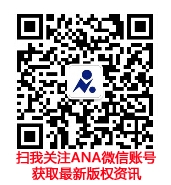 